Attività svolta DEL DOCENTE A.S. 2022/23Nome e cognome del/della docente: Francesca RussoDisciplina insegnata:  Diritto e Legislazione socio-saitaria       Libro/i di testo in uso :  Diritto e Legislazione socio sanitaria (Simone edizioni per la scuola)       Classe e Sezione : 5 I      Indirizzo di studio : Servizi per la sanità e l’assistenza sociale1. Competenze che si intendono sviluppare o traguardi di competenzaLe competenze e gli obiettivi sono stati individuati tenendo conto delle generali finalità educative e formative del nostro Istituto e delle decisioni dei Dipartimenti, dopo una attenta valutazione della situazione di partenza della classe e in continuità con il lavoro degli anni precedenti. Il C.d.C. ritiene che gli studenti debbano acquisire le competenze chiave di cittadinanza europee.Le competenze saranno articolate facendo riferimento agli obiettivi relativi ai principali assi culturali.Competenze e Obiettivi relazionali e comportamentali Le competenze e gli obiettivi relazionali e comportamentali fanno riferimento al PTOF, al Dipartimento SSAS e a quelli di “discipline”, all’analisi dei bisogni del gruppo classe; si tiene conto, inoltre, del lavoro svolto negli anni precedenti, il C.d.C. ritiene che gli studenti debbano potenziare le competenze chiave di cittadinanza europee.Il raggiungimento delle competenze sarà applicato trasversalmente, facendo riferimento agli obiettivi relativi ai principali assi culturali.Obiettivo: potenziare la personalità attraverso un approfondimento della conoscenza di sé e delle proprie capacità.Competenze da acquisire: analizzare in chiave critica il proprio comportamento e gli stati d’animo che lo determinano;attuare comportamenti responsabili nei confronti di sé e della propria formazione attraverso: l’ordine nella persona e nel proprio lavoro; una equilibrata stima di sé; una applicazione motivata; il desiderio di partecipare e rendersi utile.Obiettivo: sviluppare le capacità relazionali.rispettare le norme basilari di comportamento;comunicare e cooperare nel rispetto delle specificità di ciascuno;lavorare in gruppo come mezzo di scambio e confronto culturale con i propri compagni.Obiettivo: spirito di iniziativa e imprenditorialitàCompetenze da acquisire:collaborare attivamente alla costruzione della lezione partecipando in modo attivo;utilizzare le conoscenze e le tecniche acquisite per la risoluzione di problemi in contesti noti e nuovi.Competenze e Obiettivi cognitiviLe competenze e gli obiettivi sono stati individuati tenendo conto del DLgs 13 aprile 2017, n.61 e  degli allegati 1 e 2 del Decreto 24 maggio 2018, n.92 (declinati dai singoli insegnamenti e per assi culturali) relativi alla classe quinta dell’indirizzo “Servizi per la sanità e l’assistenza sociale”.Si tiene conto, inoltre, della Raccomandazioni del Consiglio del 22 maggio 2018 relativa alle competenze chiave per l’apprendimento permanente. 2. Descrizione di conoscenze e abilità, suddivise in percorsi didattici, evidenziando per ognuna quelle essenziali o minime  Percorso 1 I principi generali sul funzionamento dele società Competenze:Lo studente è messo nelle condizioni di distinguere, sotto il profilo strutturale e funzionale, i modelli organizzativi dell’impresa illustrati durante il corso ed è dunque in grado di interpretare le norme giuridiche che disciplinano ciascun modello. Viene così avviato a un percorso di comprensione del ruolo del Diritto commerciale nello sviluppo delle imprese e dell’economiaConoscenze :Conoscere la definizione codicistica del contratto di società, individuandone le caratteristicheI differenti tipi di societàIl concetto di autonomia patrimonialeAbilità:Distinguere le società lucrative dalle società mutualistiche Distinguere le società commerciali dalle società non commercialiDistinguere le società di persone dalle società i capitaliObiettivi Minimi:Lo studente deve essere in grado di illustrare semplicemente, come se si rivolgesse a persone non esperte in materia, le nozioni di base del diritto commerciale; deve inoltre saper riassumere i concetti approfonditi, utilizzando comunque un appropriato lessico tecnico-giuridico. Lo studente è altresì stimolato a trasmettere con chiarezza e rigore personali interpretazioni delle tematiche studiate più controverse. Lo studente deve essere in grado di aggiornarsi e ampliare le proprie conoscenzePercorso 2La società semplice CompetenzeLo studente deve conoscere e saper elaborare le problematiche relative alla disciplina dell’organizzazione della società semplice, nonché dimostrare di sapere risolvere problemi interpretativi, anche complessi, concernenti gli argomenti oggetto del programma. Il percorso formativo del corso intende fornire agli studenti le conoscenze e gli strumenti metodologici di base necessari per analizzare le fonti normative di riferimento.Conoscenze Le caratteristiche essenziali della società semplice e i diritti e gli obblighi dei sociLe regole di funzionamento dell società semplice Abilità Comprendere e saper analizzare la disciplina della società semplice quale prototipo della disciplina delle società di persone Individuare la differenza tra amministrazione congiuntiva e disgiuntivaDistinguere tra scioglimento della società e scioglimento del singolo rapporto socialeObiettivi Minimi Lo studente deve essere in grado di saper valutare in maniera autonoma e critica i processi di evoluzione normativa, dottrinale e giurisprudenziale, conseguendo  capacità interpretative da applicare nell’analisi di fattispecie concrete. Lo studente deve essere in grado di illustrare semplicemente, come se si rivolgesse a persone non esperte in materia.
 Percorso 3Le altre società di personeCompetenze Comprendere e interpretare, anche in autonomia, le novità normative e gli orientamenti dottrinari e giurisprudenziali relativi agli istituti del Diritto commerciale oggetto di studio.ConoscenzeLa funzione e la nozione della società in nome collettivoLa nozione e la funzione della società in accomandita sempliceAbilitàSaper cogliere analogie e differenze in ordine a natura , funzione e struttura dei diversi tipi di società di persone Essere consapevole della rilevanza del fenomeno societario nel mondo degli affari, nonché dei diritti ed obblighi derivanti dall’esercizio in comune di un’attività imprenditoriale e dall’acquisto della qualità di socioObiettivi minimiIdentificare e comprendere le diverse tipologie dei società, i modelli organizzativi e le loro interconnessioni. Percorso4 Le società per azioni
CompetenzeLo studente è messo nelle condizioni di distinguere, sotto il profilo strutturale e funzionale, i modelli organizzativi dell’impresa illustrati durante il corso ed è dunque in grado di interpretare le norme giuridiche che disciplinano ciascun modello. Viene così avviato a un percorso di comprensione del ruolo del Diritto commerciale nello sviluppo delle imprese e dell’economia,ConoscenzeI caratteri fondamentali delle società per azioniLa costituzione della S.p.a e il contenuto dell’atto costitutivoLe cause di nullità della società e i suoi effettiIl concetto di azione La disciplina giuridicaAbilità Comprendere la funzione dell’iscrizione della società per azioni nel Registro delle impreseIndividuare gli organi sociali della S.p.a e descriverne le funzioni e le competenzeComprendere la funzione del bilancioObiettivi minimilo studente è in grado di utilizzare, con adeguata precisione terminologica, il lessico tecnico-giuridico proprio del Diritto commerciale in relazione agli istituti oggetto di studio.Percorso 5 CompetenzeAnalizzare, interpretare e utilizzare schemi contrattuali. Individuare le diverse strutture e tipologie di società. Individuare caratteri strutturali e aspetti normativi.ConoscenzeLe caratteristiche della società a responsabilità limitata e le sue pecularietà come società di capitaliLe modalità di costituzione di una S.r.l.La disciplina delle società in accomandita per azioni Abilità Saper individuare gli elementi caratterizzanti della S.r.l.Saper individuare gli elementi caratterizzanti  della S.a.p.a.Cogliere ed evidenziare analogie e differenze tra la società per azioni e le altre società di capitaliObiettivi minimiUtilizzare le competenze disciplinari per individuare e risolvere problemi. Documentare il proprio lavoro individuando e gestendo le fonti di informazione.  Comprende messaggi scritti e orali e di diversa complessità.  Individuare  in un testo le informazioni principali rispetto a quelle secondary.  3. Attività o percorsi didattici concordati nel CdC a livello interdisciplinare - Educazione civicaMODULO 1 Cittadinanza attiva: partecipazione attiva alla vita politica. Il valore della democrazia ed il suo esercizio, l’importanza del voto: gli organi costituzionali italiani ed europei. Gli enti territoriali. COMPETENZE Promuovere riflessioni critiche sul dettato della Costituzione italiana, per realizzare la capacità di esercitare attivamente la cittadinanza attiva.. Collocare in modo organico e sistematico l’esperienza personale in un sistema di regole fondato sul reciproco riconoscimento dei diritti garantiti dalle Costituzioni italiana ed europea e dalla Dichiarazione universale dei diritti umani a tutela della persona, della collettività e dell’ambiente. ABILITA’ Saper valutare fatti ed eventi personali e sociali alla luce di un sistema di valori coerente con i principi della Costituzione italiana ed europea e delle dichiarazioni universali dei diritti umani. Interpretare fatti e processi della vita sociale e professionale con l’aiuto dei fondamentali concetti e teorie economico – giuridiche. Saper individuare i principi ed i valori di una società equa e solidale. Individuare i tratti caratteristici della multiculturalità e interculturalità nella prospettiva della coesione sociale. Saper individuare le varie componenti di criticità della tutela ambientale CONOSCENZE I valori fondativi della Costituzione italiana e il rapporto con quella Europea. Elementi di diritto costituzionale. Elementi di analisi sociale ed organizzativa. Le società plurali, la gestione della diversità e il multiculturalismo: radici storiche, sociali, economiche ed antropologiche. Il valore della norma in una società democratica. La Dichiarazione Universale dei diritti umani Le vittime della mafia- le stragi – il pizzo e le distorsioni dell’economia

Pisa li  15/06/2023	                                   la docente  Russo Francesca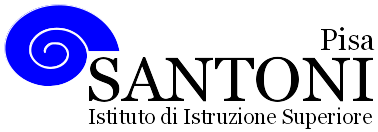 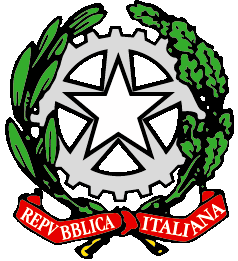 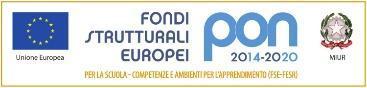 agraria agroalimentare agroindustria | chimica, materiali e biotecnologie | costruzioni, ambiente e territorio | sistema moda | servizi per la sanità e l'assistenza sociale | corso operatore del benessere | agenzia formativa Regione Toscana  IS0059 – ISO9001agraria agroalimentare agroindustria | chimica, materiali e biotecnologie | costruzioni, ambiente e territorio | sistema moda | servizi per la sanità e l'assistenza sociale | corso operatore del benessere | agenzia formativa Regione Toscana  IS0059 – ISO9001agraria agroalimentare agroindustria | chimica, materiali e biotecnologie | costruzioni, ambiente e territorio | sistema moda | servizi per la sanità e l'assistenza sociale | corso operatore del benessere | agenzia formativa Regione Toscana  IS0059 – ISO9001www.e-santoni.edu.ite-mail: piis003007@istruzione.itPEC: piis003007@pec.istruzione.it